Ютазинский муниципальный районО минимальном размере оплаты труда в Республике Татарстан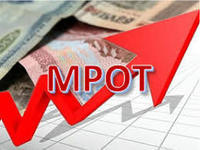 Министерство труда, занятости и социальной защиты Республики Татарстан информирует, что с 1 января 2018 года Федеральным законом от 28.12.2017   № 421-ФЗ «О внесении изменений в отдельные законодательные акты Российской Федерации в части повышения минимального размера оплаты труда до прожиточного минимума трудоспособного населения» минимальный размер оплаты труда на территории Российской Федерации составит 9 489 рублей в месяц.В силу статей 129, 133 Трудового кодекса Российской Федерации общая сумма месячной заработной платы (включая доплаты, надбавки, премии и др.), начисленной работнику, полностью отработавшему за этот период норму рабочего времени и выполнившему нормы труда (трудовые обязанности), не может быть ниже установленной величины МРОТ.В связи с этим работникам государственных и муниципальных организаций в случае, если уровень их месячной заработной платы при условии полной отработки ими месячной нормы рабочего времени не будет с 1 января 2018 г. достигать установленного размера МРОТ (9 489 рублей в месяц), следует обеспечить доведение ее до указанной величины.При этом минимальный размер оплаты труда обеспечивается как за счет средств соответствующего бюджета, включая средства обязательного медицинского страхования, так и внебюджетных средств, а также средств, полученных от предпринимательской и иной приносящей доход деятельности.Руководители, допустившие нарушения трудового законодательства в части обеспечения установленной государственной гарантии по выплате минимального размера оплаты труда для работников государственных и муниципальных учреждений Республики Татарстан не менее 9 489 рублей в месяц, привлекаются к административной ответственности в соответствии со ст. 5.27 Кодекса Российской Федерации об административных правонарушениях.В связи с этим, работники в случае, если начисленная им за месяц заработная плата, при условии полной отработки ими месячной нормы рабочего времени (выполнения трудовых обязанностей), оказалась ниже указанного установленного минимального размера оплаты труда, в целях защиты своих трудовых прав и принятия мер правового реагирования имеют право обратиться в Государственную инспекцию труда в Республике Татарстан, а также в суд и органы прокуратуры.Для сведения: Статья 5.27. Кодекса Российской Федерации об административных правонарушениях «Нарушение трудового законодательства и иных нормативных правовых актов, содержащих нормы трудового права»Нарушение трудового законодательства и иных нормативных правовых актов, содержащих нормы трудового права, если иное не предусмотрено частями 3, 4 и 6 статьи 5.27. и статьей 5.27.1 настоящего Кодекса, влечет предупреждение или наложение административного штрафа на должностных лиц в размере от одной тысячи до пяти тысяч рублей; на лиц, осуществляющих предпринимательскую деятельность без образования юридического лица, - от одной тысячи до пяти тысяч рублей; на юридических лиц - от тридцати тысяч до пятидесяти тысяч рублей.Согласно части 2 статьи 5.27. Кодекса Российской Федерации об административных правонарушениях совершение административного правонарушения, предусмотренного частью 1 статьи 5.27, лицом, ранее подвергнутым административному наказанию за аналогичное административное правонарушение, – влечет наложение административного штрафа на должностных лиц в размере от десяти тысяч до двадцати тысяч рублей или дисквалификацию на срок от одного года до трех лет; на лиц, осуществляющих предпринимательскую деятельность без образования юридического лица, - от десяти тысяч до двадцати тысяч рублей; на юридических лиц - от пятидесяти тысяч до семидесяти тысяч рублей.
Министерство труда, занятости и социальной защиты Республики Татарстан